GREENPLUGGED SEOUL 2017 F&B Application for Business Partnership* 필요 이상의 STAFF 참가는 제한될 수 있습니다. (STAFF은 1일 - 3명으로 제한되어 있습니다. 인원에 대한   명확한 역할 기재 해주셔야 하며, 인원 추가 시 조직위원회와의 협의를 통한 승인이 필요합니다)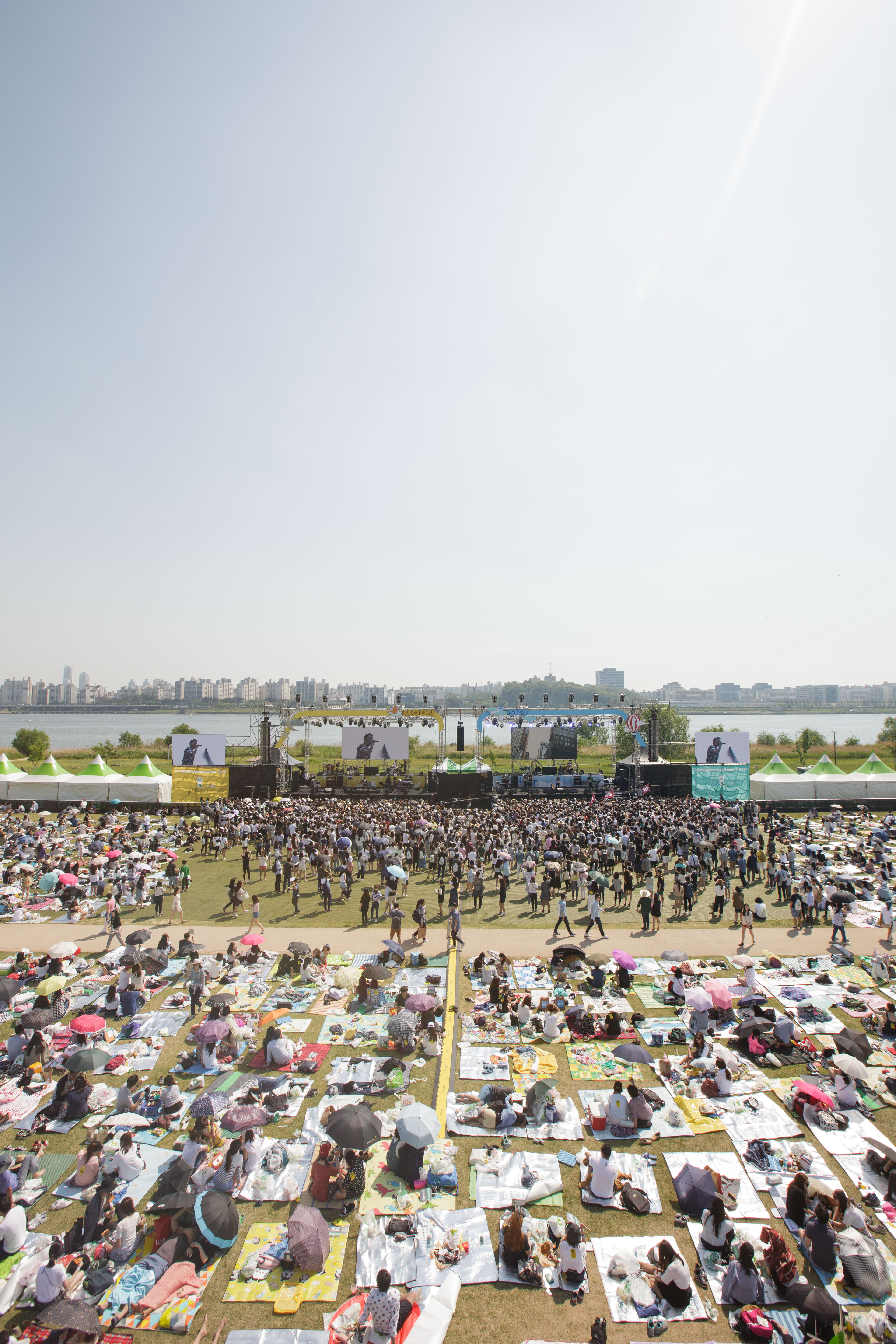 [ 그린플러그드 서울 2017 F&B 관련 공통사항 ]- 그린플러그드 서울 2017는 관객들 음식물 반입이 가능합니다.이점 참고 부탁 드립니다. (*단, 라면 및 배달음식은 반입제한 됩니다)- 한강공원 규정 상 모든 취사행위(가스사용, 화기사용)는 금지되고 있습니다.(한강사업본부 지침에 의한 구체적 협의를 통해 전기를 이용한 간단한 조리는 가능할 수도 있으나 기본적으로는 일절 불가하며, 따라서 완제품을 데워서 사용하는 정도만 가능합니다.)- 업체당 기본으로 전기 5kw와 테이블2ea 의자 4ea 제공됩니다.(더 필요하실 경우, 반드시 사전 협의가 필요하며 경우에 따라 추가 금액이 발생할 수 있습니다)- 메뉴와 가격은 협의 하에 조정 및 변경 될 수 있습니다.- 혹시 모를 음식물 보건상의 문제를 우려하여 배상물 책임보험을 필수 가입하시기 바랍니다.- 관객들의 편의를 위해 카드결제가 가능하도록 준비해 주시기 바랍니다.- 출입 가능 STAFF은 1일 -3명으로 제한하고 있습니다. 인원 추가시 협의 필요.- 자세한 사항은 그린파트너 안내문 참고 바랍니다. (추후 전달)업체(상호)명사업자등록번호사업장 전화번호Fax.담당자Tel.배상물 책임보험 가입여부(기간표기)E-mail회사(업체)소개판매품목 리스트판매품목 리스트판매품목 리스트제품명판매가격간략한 제품 정보 / 조리계획STAFF 명단STAFF 명단STAFF 명단역할인원수비고입점업체 추가요청사항기타 서비스 및 이벤트계획 쓰레기 처리방안